Publicado en Madrid el 14/06/2016 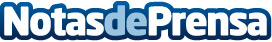 ¿Cuáles son las casas de apuestas que además de legales, son confiables?Aquellos que estén a punto de iniciarse en el mundo de las apuestas online o lleven tiempo jugando en un sitio y crean que llegó el momento de partir en busca de nuevas experiencias, seguramente se encuentren sorprendidos por la gran cantidad de sitios de apuestas disponibles en la web. ¿Cómo saber en cuál de ellos confiar?
Datos de contacto:Norberto MartinezNota de prensa publicada en: https://www.notasdeprensa.es/cuales-son-las-casas-de-apuestas-que-ademas-de Categorias: Fútbol Entretenimiento http://www.notasdeprensa.es